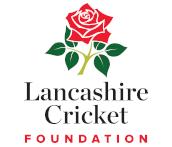                                                                    Groundsmans Association Pitch Advisors February BlogFebruary FantasiesDepending on the percentage of clay content this is probably the last month to consider solid tine aeration on the cricket square (the higher the content the earlier you need to stop).News reports around the world recently have featured extreme weather conditions such as 2 metres of snow in Austria, temperatures in Australia in the mid 40˚ Centigrade and now a polar vortex in the USA taking temperatures down to -37˚ C.  And some say that there is no such thing as climate change!!!!Whilst severe frost on our square is good for the subsoil, allowing oxygen to reach down to the lower root levels, following the ‘heave’, do keep off the square if it is frozen of if there is a heavy frost. If the ground is fit consider brushing to remove the dew as this will diminish the likelihood of any of the turf grass diseases that are active at this time of year taking holdThe season will be on us quicker than we think so ensure that machinery is serviced, if not already done so. Diesel engines need to be turned over and consider toping up your sawdust supplies. Goods available: - A brand new Mk 3 Bowdry is available with £200 off the List price. Contact Paul Tatton for more details.